                                                                                                                       V Pardubicích dne VÝZVA K PODÁNÍ NABÍDKYZadavatel:Služby města Pardubic, a.s.Hůrka 1803, 530 12  Pardubice IČ: 25 26 25 72DIČ: CZ 25 26 25 72OR KS Hradec Králové odd. B, vl. 1527tel.: 466 260 811, fax: 466 260 812E-mail: info@smp-pce.czZastoupený: Ing. Alešem Kopeckým, místopředsedou představenstvažádáme o předložení nabídky pro níže uvedený předmět plnění zakázky.  Druh zadávacího řízení:Poptávkové řízení odpovídající zakázce malého rozsahu.Předmět  zakázky:Název:   2023 UK materiál -4 (bagr)Celková předpokládaná cena zakázky: - odpovídající zakázce malého rozsahu.Podrobnou specifikaci předmětu  zakázky obsahuje zadávací dokumentace, která je součástí výzvy.  Předem děkujeme za předložení nabídky. S pozdravem Ing. Aleš Kopeckýmístopředseda představenstva Služby města Pardubic a. s.ZADÁVACÍ DOKUMENTACETato zadávací dokumentace stanovuje individuální podmínky zadavatele pro účast uchazeče v poptávkovém řízení. Pro vyloučení pochybností zadavatel uvádí, že jde o zakázku malého rozsahu a zadavatel proto není povinen postupovat v zadávacím řízení podle zákona č. 134/2016 Sb., o zadávání veřejných zakázek, ve znění pozdějších předpisů. Zadavatel však v souladu s § 31 zákona dodrží zásady podle § 6.Předmět  zakázky  Předmětem plnění je provádění manipulačních a zemních prací čelním kolovým nakladačem se zadním rypadlem (např. Terex, JCB,…) na akcích realizovaných zadavatelem v roce 2023.Od objednání bývá obvykle požadovaná doba zahájení prací max. 1-2 dny. Podmínky a požadavky na zpracování nabídky Jedná se o dodávky manipulačních a zemních prací na základě průběžných požadavků (objednávek) zadavatele v průběhu roku 2023. Uchazeči doplní ceny do přiloženého krycího listu. Při nevyplnění všech položek v krycím listu, nebude nabídka hodnocena a bude vyřazena.Uchazeč plně zodpovídá za škody způsobené třetím osobám.Součástí nabídky musí být písemný závazek dodavatele, že nabídnutá cena je pro rok 2023 závazná. V případě, že je výběrové řízení rozděleno na části, je možno podat nabídku pouze na část,  která odpovídá konkrétnímu krycímu listu.Cenovou nabídku zpracujte v jednotkových cenách bez DPH dle přílohy, která je nedílnou součástí této výzvy.Pro zdárné plnění našich zakázek požadujeme, aby uchazeč disponoval následujícím příslušenstvím: paletizační vidle včetně certifikovaných vázacích prostředků,hydraulicky naklápěná svahová lopata min. šířky 1,20m, lopata na zemní práce bez zubů šířky 0,6 a 0,8m, lopata na zemní práce bez zubů max. šířky 0,4m, hydraulické rozrušovací kladivo nebo hák,Pozor - v rámci činnosti je nutno během dne přejíždět na různé zakázky v Pardubicích a jejich blízkém okolí.  Doba a místo plněníPředpokládané roční množství prováděných prací pro rok 2023 bude upřesněno na základě průběžných požadavků (objednávek) objednatele. Uvedené počty jsou pouze orientační a skutečné počty mohou být v průběhu roku jiné. Termín dodání bude u jednotlivých dodávek předem dohodnut a potvrzen na jednotlivých dílčích objednávkách.Místem plnění dodávek je město Pardubice a okolí, blíže závazně určená v jednotlivých objednávkách.Požadavky na způsob zpracování nabídkové ceny Nabídková cena bude uvedena absolutní částkou v českých korunách bez DPH, jako nejvýše přípustná, platná po celou dobu realizace a bude obsahovat veškeré práce, dodávky, činnosti a náklady související s předmětem plnění, tj. nebudeme akceptovat žádné další položky jako např. dopravné, přejezdové kilometry apod.Ceny budou doplněny do přiloženého seznamu v krycím listu:-  cena za 1 položku/ jednotkové množství -  cena za předpokládané množstvíCeny uvádějte bez DPH.Cena je pro rok 2023 závazná a nesmí být měněna, bez předchozího souhlasu objednatele.Záruka: Uveďte v měsících.Obchodní podmínky     Viz. přiložená rámcová smlouva.Jiná práva a požadavkyZadavatel si vyhrazuje právo odmítnout všechny předložené nabídky, upřesnit či doplnit tyto podmínky pro zadání zakázky a to písemnou formou shodně všem uchazečům.Zadavatel si vyhrazuje právo neuzavřít smlouvu s žádným uchazečem.Zadavatel si vyhrazuje právo ověřit si informace poskytnuté uchazečem u třetích osob a uchazeč je povinen mu v tomto ohledu poskytnout veškerou potřebnou součinnost. Zadavatel si vyhrazuje právo na odmítnutí všech nabídek nebo zrušeni  zakázky nejpozději do uzavření smlouvy. Zadavatel si vyhrazuje právo uzavřít smluvní vztah i s více uchazeči. Uchazeč souhlasí s případným zveřejněním smlouvy, pokud bude vybrána jeho nabídka jako nejvhodnější a dojde k uzavření smlouvy. Uchazeč nemá právo na náhradu nákladů spojených s účastí na tomto zadávacím řízení.POŽADAVKY NA PROKÁZÁNÍ SPLNĚNÍ KVALIFIKACEKvalifikační předpoklady lze na straně uchazeče prokázat pomocí čestného prohlášení a prostých kopií požadovaných dokladů (viz níže). Zadavatel si vyhrazuje právo vyzvat uchazeče před uzavřením smlouvy k předložení originálů nebo úředně ověřených kopií požadovaných dokladů.  Profesní kvalifikační předpoklady:výpis z obchodního rejstříku, pokud je v něm zapsán, či výpis z jiné obdobné evidence, pokud je v ní zapsándoklad o oprávnění k podnikání podle zvláštních právních předpisů v rozsahu odpovídajícímu předmětu zakázky, zejména doklad prokazující příslušné živnostenské oprávnění či licenci vztahující se k předmětu plnění zakázkyTechnické kvalifikační předpoklady:Uveďte reference alespoň třech odběratelů u dodávek v hodnotě nad 50 tisíc Kč za poslední 3 roky, dále pak kontaktní osoby pro podání referencí.OBSAH NABÍDKYNabídka musí obsahovat následující body:identifikační údaje dodavatele obchodní jméno, sídlo/místo podnikání, IČ, bankovní spojení, telefonické, faxové a e-mailové spojení krycí list (příloha č.1)prokázání splnění kvalifikace dodavatele výpis z obchodního rejstříku, živnostenský list, čestné prohlášení se seznamem referencí návrh smlouvy: „Rámcová smlouva o dílo“  pro rok 2023.podepsaný osobou oprávněnou jednat jménem či za dodavatele; další dokumenty vztahující se k nabídcePOKYNY PRO ZPRACOVÁNÍ  NABÍDKYUchazeč může podat pouze jednu nabídku.Nabídka:bude předložena v jednom originále v listinné podobě, v českém jazyce, bude podána v řádně uzavřené obálce označené „Neotvírat -2023 UK materiál -4 (bagr)“, na které musí být uvedena adresa  uchazeče jenž nabídku podává, nesmí obsahovat přepisy a opravy, které by mohly zadavatele uvést v omyl,bude obsahovat návrh Rámcové kupní smlouvy vč. příloh podepsaný osobou oprávněnou jednat za uchazeče,bude obsahovat doklady, jimiž dodavatel prokazuje splnění kvalifikace,Zadavatel doporučuje dodavatelům, aby:své nabídky zabezpečili proti manipulaci,všechny listy nabídky byly navzájem pevně spojeny či sešity tak, aby byly dostatečně zabezpečeny před jejich vyjmutím z nabídky, všechny stránky nabídky byly očíslovány vzestupnou kontinuální řadou. ZPŮSOB HODNOCENÍ NABÍDEKVzhledem k charakteru zakázky, bude hodnocení provádět komise, která porovná a posoudí jednotlivé nabídky v intencích jednotlivých kritérií a poté provede finální vyhodnocení. Hodnocení bude probíhat podle ekonomické výhodnosti nabídky. Hodnotit se budou jednotlivé materiály podle příslušných krycích listů. Dílčí kritéria:Výše nabídkové ceny bez DPH v Kč – váha 80%Reference – váha 20%U kritéria č. 1  budou posuzovány číselné hodnoty, u kritéria č. 2 bude použito bodovacího hodnocení.Při dosažení shodného celkového počtu bodů bude rozhodováno losem (hod mincí).POSKYTOVÁNÍ DODATEČNÝCH INFORMACÍ K ZADÁVACÍ DOKUMENTACIPřípadné další informace technického charakteru sdělí: Ing. Oto Doležal tel. 777 137 239      e-mail: dolezal@smp-pce.czPřípadné další informace o formálních náležitostech nabídky sdělí: Tomáš Chvojka tel. 466 260 802, e-mail: chvojka@smp-pce.czLHŮTA A MÍSTO PRO PODÁNÍ NABÍDEKZpůsob a místo podání nabídekNabídku lze podat:osobně v pracovních dnech Po – Pá v době od 8.00 – 15.00 hod. (v poslední den do 12:00 hod) do sídla zadavatele Služby města Pardubic, a.s., Hůrka 1803, 530 12  Pardubice, zasláním na totožnou adresu tak, aby byla doručena do skončení lhůty pro podání nabídekNabídku, která bude podána po uplynutí lhůty pro podání nabídek, komise neotevře. Zadavatel si takovou nabídku ponechá a uchazeče vyrozumí o tom, že nabídka byla podána po uplynutí lhůty pro podání nabídek.Lhůta pro podání nabídkyNabídku doručte nejpozději do 12:00 hod. dne 28. 3. 2023Přílohy zadávací dokumentace: Příloha č. 1 –Krycí listPříloha č. 2– Návrh smlouvyV Pardubicích Ing. Aleš Kopeckýmístopředseda představenstva Služby města Pardubic a. s.KRYCÍ LIST nabídky k poptávkovému řízení„2023 UK materiál -4 (bagr)“Uvedené údaje se musí shodovat s údaji uvedenými v nabídce.Uchazeč:Podpisem stvrzujeme, že jsme vázáni celým obsahem nabídky, že jsme se řádně seznámili se zadávací dokumentací a že uvedená nabídková cena je pro nás závazná v průběhu celého roku 2023. Současně stvrzujeme, že podáváme nabídku na základě vypsané výzvy k podání nabídek.V ……………….… dne….……….	…………………………………                                         ……………………………Jméno a příjmení opr. osoby	                                  podpis oprávněné osoby uchazeče, razítkoRámcová smlouva o díloč. 0020772023uzavřená podle § 2586 a násl. občanského zákoníkuve znění pozdějších předpisůI.Smluvní stranyObjednatel:	Služby města Pardubic a. s.		se sídlem: Hůrka 1803, Bílé Předměstí, 530 12  Pardubice		zastoupená ve věcech smluvních:		Ing. Ondřejem Hlaváčem, předsedou představenstva,		Ing. Alešem Kopeckým, místopředsedou představenstva,		ve věcech technických:		Ing. Oto Doležalem, vedoucím divize Údržba komunikací,		IČ: 25262572			DIČ: CZ25262572		Obchodní rejstřík KS Hradec Králové, oddíl B, vložka 1527		e-mail: info@smp-pce.cz		na straně jedné (dále jen „objednatel“)aZhotovitel:     Klikněte nebo klepněte sem a zadejte text.		se sídlem: Klikněte nebo klepněte sem a zadejte text. 		zastoupen ve věcech smluvních: Klikněte nebo klepněte sem a zadejte text.		zastoupen ve věcech technických: Klikněte nebo klepněte sem a zadejte text.		IČ: Klikněte nebo klepněte sem a zadejte text. DIČ: Klikněte nebo klepněte sem a zadejte text.zápis v OR: Klikněte nebo klepněte sem a zadejte text.na straně druhé (dále jen „zhotovitel“)		uzavírají níže uvedeného dne, měsíce a roku tuto smlouvu:II.Předmět smlouvy1.	Předmětem plnění díla dle této smlouvy je provádění manipulačních a zemních prací čelním kolovým nakladačem se zadním rypadlem v statutárním městě Pardubice. 2.	Zhotovitel v souladu s cenovou nabídkou (krycím listem), která je přílohou této smlouvy, na základě jednotlivých objednávek předaných prokazatelně objednatelem, provede sjednané práce za podmínek dále sjednaných touto smlouvou. III.Objednávky prací 1.	Objednávka prací objednatelem je návrhem na uzavření smlouvy o dílo. Smluvní strany se dohodly, že návrh je přijat a smlouva uzavřena, jestliže zhotovitel ve lhůtě do tří dnů ode dne obdržení řádné objednávky tuto písemně potvrdí, nebo započne objednané práce. 2.	Každá objednávka bude obsahovat: identifikaci objednatele (název, sídlo, IČ, DIČ, údaj o zápisu v OR, včetně spis. zn.)identifikaci zhotovitele (název, sídlo, IČ, DIČ, údaj o zápisu v OR, včetně spis. zn.)druh, přesnou specifikaci a rozsah objednávaných pracíčíslo objednávky a odkaz na tuto smlouvu ve znění „dle Rámcové smlouvy o dílo č. 0020772023“datum vystavení objednávky a jméno osoby vystavující za objednatele objednávkupožadavek na termín dodánímístem plnění je: statutární město Pardubice a okolí, pokud se smluvní strany nedohodnou jinak.podpis oprávněné osoby jednající jménem objednatele, resp. oprávněného zástupce objednatele3.	Zhotovitel se zavazuje objednávku v dojednaném rozsahu a v dojednaném termínu splnit.4.	Objednávku prací je objednatel povinen učinit písemně. Za písemnou objednávku se považuje též objednávka učiněná prostřednictvím faxu či elektronickými prostředky.5.	Smluvní strany se zavazují, že každá z nich bude samostatně archivovat tyto objednávky, včetně písemných úkonů na ně navazujících, vzájemně sjednaným nebo jiným vhodným způsobem.IV.Rozsah plnění1.	Zhotovitel bude zajišťovat práce uvedené v čl. II této smlouvy na základě dílčí objednávky odsouhlasené pověřenými zástupci smluvních stran.2.	Objednatel se zavazuje k nezbytné součinnosti, tedy přesnému označení místa plnění a převzetí dílčího plnění.V.Práva a povinnosti zhotoviteleZhotovitel se zavazuje poskytovat objednateli sjednané služby v časech a rozsahu sjednaném touto smlouvou. Zároveň prohlašuje, že k plnění použije materiál i techniku, která odpovídá platným právním a technickým předpisům nutným pro plnění předmětu této smlouvy.Zhotovitel odpovídá za škody způsobené jeho činností při plnění předmětu smlouvy objednateli nebo třetí osobě. Není-li ve vztahu ke konkrétní objednávce výslovně dohodnuto jinak, objednatel požaduje na zhotoviteli plnění díla vcelku nikoli pouze jeho části. Objednatel v takovém případě není povinen přijmout částečné plnění díla.Zhotovitel je povinen před započetím prací seznámit se podrobně se všemi skutečnostmi důležitými pro realizaci díla. Zhotovitel prověří místo plnění díla a posoudí si jeho stav. Všechny skutečnosti důležité pro realizaci díla zhotovitel zahrne (zohlednění) v ceně díla i v době plnění.Zhotovitel je povinen řádně zabezpečit místo plnění díla v souladu s příslušnými normami a právními předpisy. Odpovídá v plném rozsahu za bezpečnost práce a ochranu zdraví všech osob, které se jakýmkoli způsobem budou podílet na plnění díla, za jejich vybavení ochrannými pomůckami, za dodržování předpisů bezpečnosti práce, předpisů v oblasti požární ochrany a ochrany životního prostředí. V průběhu realizace díla je zhotovitel povinen udržovat místo plnění díla v rozumném rozsahu uklizené, bez jakýchkoli nepotřebných překážek. Zhotovitel též odstraní z místa plnění díla přebytečný materiál, který již nepotřebuje pro realizaci díla. V případě jakéhokoliv narušení či poškození okolních prostor v době plnění díla zhotovitelem, uvede zhotovitel poškozené prostory bezodkladně do původního stavu; pokud to nebude technicky možné, tak nejpozději ke dni předání díla. Zhotovitel je povinen vyhovět žádosti objednatele na provedení zkoušky nebo kontroly a tuto kontrolu bezodkladně umožnit.Zhotovitel předá zpět objednateli řádně vyklizené a uklizené místo plnění díla nejpozději při předání díla objednateli.VI.Práva a povinnosti objednateleObjednatel se zavazuje poskytovat zhotoviteli informace a součinnost nutné k plnění předmětu této smlouvy.Objednatel před zahájením prací předá místo plnění zástupci zhotovitele.Objednatel má právo kontrolovat provádění díla v souladu s § 2593 občanského zákoníku a v souladu s touto smlouvou. Objednatel je oprávněn kontrolovat provádění díla prostřednictvím pověřených osob, za kterou se považuje mimo jiné též osoba oprávněná jednat za objednatele ve věcech technických. Zhotovitel je povinen pověřeným osobám nebo jejich zástupcům umožnit v průběhu realizace díla kontrolu a zkoušku díla a jakékoliv jeho části, aby se mohli ujistit, že dílo je prováděno v souladu s touto smlouvou.VII.Cena díla a platební podmínkyCena díla za jednotlivé plnění dle čl. II. a IV. této smlouvy se stanoví dohodou, je uvedena v příloze smlouvy – cenové nabídce (krycím listu), která je nedílnou součástí této smlouvy. Cena díla je za kompletní, řádné a včasné provedení díla, je nejvýše přípustná, platná po celou dobu realizace a obsahuje veškeré práce, dodávky, činnosti a náklady související s realizací díla. Smluvní strany považují tuto cenovou nabídku za ceník platný pro jednotlivá plnění, po dobu celou dobu účinnosti této smlouvy.Smluvní strany prohlašují, že informace o položkových (jednotkových) cenách, tedy informace o ceně uvedené v cenové nabídce (Krycím listu) naplňují znaky obchodního tajemství podle § 504 občanského zákoníku. Smluvní strany se z tohoto důvodu dohodly, že informace uvedené v předchozí větě považují za obchodní tajemství.Jsou-li předmětem díla práce uvedené v číselníku CZ-CPA 41-43, který je součástí Klasifikace produkce zavedené Českým statistickým úřadem, DPH bude uplatněno v režimu přenesení daňové povinnosti dle § 92a a § 92e zákona č. 235/2004, o dani z přidané hodnoty, v platném znění. Zhotovitel je v takovém případě povinen vystavit daňový doklad se všemi náležitostmi běžného daňového dokladu podle zákona o DPH (včetně sazby daně), ovšem s výjimkou výše daně. V daňovém dokladu je zhotovitel povinen uvést, že DPH bude uplatněno v režimu přenesení daňové povinnosti dle § 92a a § 92e zákona č. 235/2004, o dani z přidané hodnoty, v platném znění.Smluvní strany se dohodly, že splatnost faktur bude činit 14 dnů ode dne doručení objednateli.Vystavená faktura musí splňovat náležitosti daňového dokladu dle příslušné právní úpravy. V opačném případě a v případě, kdy taková faktura má jiné závady v obsahu nebo formě stanovené obecně závaznými právními předpisy, je objednatel oprávněn vrátit tuto fakturu zhotoviteli přede dnem splatnosti bez zaplacení, a to s uvedením důvodu vrácení. Zhotovitel je povinen v případě vrácení faktury vyhotovit fakturu novou.Důvodným vrácením faktury přestává běžet původní lhůta splatnosti. Nová lhůta v původní délce splatnosti běží znovu ode dne doručení opravené nebo nově vystavené faktury.VIII.Termín plněníTato smlouva se uzavírá na dobu určitou do 31.03.2024, vstupuje v platnost dnem podpisu oběma smluvními stranami.Zhotovitel se zavazuje zhotovit a předat objednateli dílo bez vad a nedodělků nejpozději v termínu uvedeném v jednotlivých objednávkách.IX.Provedení a předání dílaDílo bude splněno jeho úplným dokončením bez vad a nedodělků a protokolárním předáním díla objednateli.Zhotovitel odpovídá zejména za to, že veškeré práce, dodávky a služby budou provedeny a poskytnuty v prvotřídní kvalitě (jakosti) odpovídající účelu smlouvy a účelu používání předmětu díla, a že dodávky a další části tvořící dílo budou vyrobeny a dodány v prvotřídní kvalitě (jakosti), v souladu s touto smlouvou a právními předpisy, budou dodány nové, nepoužité, a že dílo odpovídá současnému stavu techniky, bylo řádně provedeno v souladu s moderními technologickými postupy a odpovídá zkušenostem v oboru známým v době uzavření této smlouvy.	Objednatel je povinen dílo převzít pouze v případě, že bude bez vad a nedodělků.X.Odpovědnost za vady, záruka za jakostZhotovitel poskytuje dle této smlouvy záruku na řádné provedení díla v délce 36 měsíců (záruční doba), a to ode dne řádného převzetí objednatelem bez vad a nedodělků.Zhotovitel především odpovídá za správnost a úplnost provedení díla, za správnost a úplnost provedení prací uvedených ve smlouvě, a to v rozsahu dle smlouvy, projektové dokumentace, technologických předpisů a postupů, norem a souvisejících právních předpisů. Zhotovitel po uvedenou záruční dobu také odpovídá za bezvadnost předmětu díla, tj. zejména odpovídá za všechny vlastnosti, které má mít předmět díla dle smlouvy, dle jednotlivých požadavků a pokynů objednatele, dle dokumentace, norem a souvisejících právních předpisů, pokud se na prováděné dílo, jeho součást a příslušenství, vztahují. Celé dílo, i každá jeho jednotlivá část, bude prosto jakýchkoliv vad. Dílo nebo jeho část má vady, jestliže zejména neodpovídá požadavkům smlouvy, účelu jeho použití, případně nemá vlastnosti výslovně stanovené smlouvou, dokumentací, objednatelem, právními předpisy nebo nemá vlastnosti obvyklé.Na vyzvání objednatele odstraní zhotovitel v záruční době všechny závady nebo nedodělky díla. Vady nebo nedodělky díla zjištěné v průběhu provádění díla i po jeho předání v záruční době je zhotovitel povinen odstranit na svoje náklady neprodleně. Pokud vzhledem k charakteru vad nebo nedodělku nemohou být odstraněny neprodleně, tak je zhotovitel povinen vady nebo nedodělky odstranit nejpozději do deseti pracovních dnů po jejich zjištění, pokud se s objednatelem písemně nedohodne na jiné lhůtě.Neodstraní-li zhotovitel vady nebo nedodělky díla ve lhůtě podle této smlouvy, nebo oznámí-li před jejím uplynutím, že vady nebo nedodělky neodstraní, může objednatel mimo jiná svá práva objednatele z vadného plnění stanovená v občanském zákoníku po předchozím vyrozumění zhotovitele vadu nebo nedodělek odstranit sám na náklady zhotovitele nebo je nechat odstranit na náklady zhotovitele třetí osobou. Zhotovitel je povinen nahradit objednateli výdaje, škodu a ušlý zisk, které souvisejí s odstraněním vad nebo nedodělků, jejichž odstranění zajistil objednatel. Zhotovitel je povinen nahradit tyto výdaje, škodu a ušlý zisk objednateli do třiceti dnů po obdržení písemné výzvy zaslané mu objednatelem.V případě opravy nebo výměny vadných částí díla se záruční doba díla nebo jeho části prodlouží o dobu, po kterou nemohlo být dílo nebo jeho část v důsledku zjištěné vady nebo nedodělku užíváno vůbec nebo mohlo být užíváno jen v rozsahu nižším než obvyklém.Odstranění vady nebo nedodělku nemá vliv na nárok objednatele vůči zhotoviteli na zaplacení smluvních pokut a náhradu škod souvisejících s vadami díla.Do odstranění vady nebo nedodělku nemusí objednatel platit část ceny za dílo odhadem přiměřeně odpovídající jeho právu na slevu. V případě vady nebo nedodělku, který znamená podstatné porušení smlouvy ze strany zhotovitele, objednatel nemusí uhradit celou cenu za dílo, a to až do doby odstranění takové vady nebo nedodělku zhotovitelem a do převzetí díla objednatelem. Nezaplacení ceny za dílo nebo její části podle tohoto odstavce nemá za následek prodlení objednatele s úhradou ceny za dílo a zhotovitel v takovém případě nemůže vůči objednateli uplatňovat žádné úroky z prodlení, smluvní pokuty ani jakékoli jiné sankce nebo nepříznivé právní kroky.Smluvní strany se dohodly, že lhůta pro vytknutí vady uvedená v § 1921 odst. 1 a v § 2112 odst. 1 občanského zákoníku se prodlužuje na lhůtu šesti měsíců ode dne, kdy objednatel měl možnost vadu zjistit; tato lhůta končí nejpozději uplynutím záruční doby. Ustanovení § 1921 odst. 3 věty první a § 2112 odst. 1 věty první občanského zákoníku se nepoužije. XI.Odstoupení od smlouvySmluvní strana může od této smlouvy odstoupit, stanoví-li tak zákon nebo tato smlouva. Odstoupením od smlouvy není dotčen nárok smluvní strany, která odstoupila od smlouvy, na náhradu případné škody a na zaplacení smluvní pokuty.Za podstatné porušení této smlouvy zhotovitelem se považuje zejména toto: I přes písemné upozornění objednatele zhotovitel brání nebo jinak znemožňuje provedení kontrol nebo zkoušek díla nebo jeho části;Zhotovitel nebo jeho poddodavatelé opakovaně nebo hrubým způsobem poruší pravidla bezpečnosti práce, protipožární ochrany, ochrany zdraví při práci či jiné právní předpisy;Zhotovitel se přes opakované písemné upozornění zaslané mu objednatelem zpozdil o více než patnáct dnů s plněním jakékoliv ze svých povinností stanovených mu touto smlouvou, např. s předáním dokončeného díla;Zhotovitel opakovaně nebo závažným způsobem nerealizuje dílo v souladu s touto smlouvou;Zhotovitel nedodržel sjednanou kvalitu (jakost) či závažně porušil technologické postupy;V průběhu insolvenčního řízení byl zjištěn úpadek zhotovitele, insolvenční návrh na zhotovitele byl zamítnut pro nedostatek majetku nebo bylo rozhodnuto o zrušení zhotovitele a jeho vstupu do likvidace.Za podstatné porušení této smlouvy objednatelem se považuje toto:Objednatel se přes opakovaná písemná upozornění zaslaná mu zhotovitelem zpozdil o více než třicet dnů po splatnosti s úhradou faktury, kterou přijal a nevrátil v souladu s podmínkami stanovenými touto smlouvou.V případě podstatného porušení smlouvy jednou smluvní stranou je druhá smluvní strana oprávněna od této smlouvy či od kterékoli ze svých objednávek odstoupit.V případě odstoupení objednatele od smlouvy z důvodu podstatného porušení smlouvy zhotovitelem nemá zhotovitel nárok na zaplacení ceny díla, a to ani na její poměrnou část, pokud se objednatel se zhotovitelem nedohodnou písemně jinak. Zhotovitel je pouze oprávněn žádat po objednateli to, o co se objednatel zhotovováním předmětu díla obohatil. V případě odstoupení zhotovitele od smlouvy z důvodu podstatného porušení smlouvy objednatelem má zhotovitel nárok na zaplacení poměrné části ceny díla odpovídající rozsahu již provedeného díla.Pro případ odstoupení zhotovitele od smlouvy se smluvní strany dohodly, že i po skončení smluvního vztahu trvají dále veškerá práva a povinnosti smluvních stran, která z povahy věci mají přetrvat i nadále z hlediska předání a převzetí díla, resp. zhotovitelem zhotovené části, uvedení do provozu, užívání, záruky a odpovědnosti za vady.XII.SankceZa nedodržení termínu dokončení díla podle této smlouvy či objednávky uhradí zhotovitel smluvní pokutu ve výši 0,5 % z celkové ceny díla bez DPH za každý den prodlení, a to až do dne, kdy bude dokončené dílo bez vad a nedodělků včetně řádně vyklizeného a uklizeného místa plnění díla předáno objednateli.Pro případ, že zhotovitel neodstraní vytknuté (zjištěné) vady v ujednaném termínu, je zhotovitel povinen zaplatit objednateli za každou neodstraněnou vadu smluvní pokutu ve výši 0,5 % z celkové ceny díla bez DPH za každý den prodlení, a to až do dne, kdy budou vady odstraněny. Zároveň je objednatel oprávněn, v souvislosti s předchozím ustanovením, dát vady a nedodělky odstranit na náklady zhotovitele.Smluvní pokuta za prodlení se splatností faktur je stanovena na 0,5 % z fakturované částky za každý den prodlení po splatnosti.V případě porušení jiné povinnosti než výše uvedené povinnosti, kterou má zhotovitel podle této smlouvy včetně příloh smlouvy, objednávky nebo podle právního předpisu v souvislosti s plněním díla podle této smlouvy, se sjednává smluvní pokuta ve výši 1 % z celkové ceny díla bez DPH za každé jednotlivé porušení takové povinnosti.Smluvní pokuty podle této smlouvy jsou splatné na účet druhé smluvní strany do třiceti dnů po obdržení vyúčtování smluvní pokuty. Objednatel je oprávněn započíst své pohledávky ze smluvních pokut vůči pohledávce zhotovitele na zaplacení ceny za dílo. Pokud není uvedeno jinak, zaplacení smluvní pokuty smluvní stranu nezbavuje závazku splnit své povinnosti dané mu touto smlouvou nebo objednávkou. Zaplacením smluvní pokuty není dotčen nárok objednatele na náhradu škody vzniklé porušením smluvních povinností zhotovitelem. Objednatel má právo na náhradu škody vzniklé z porušení povinnosti, ke kterému se smluvní pokuta vztahuje, a to v plné výši. Objednatel je oprávněn požadovat na zhotoviteli a zhotovitel je povinen poskytnout objednateli náhradu škody, kterou zhotovitel nebo jeho poddodavatelé způsobili porušením povinností daných jim touto smlouvou nebo v souvislosti s realizací díla, včetně případu, kdy se jedná o takové porušení povinnosti dané jim touto smlouvou, na které se vztahuje smluvní pokuta.XIII.Ostatní ujednáníPro kontakt a naplňování předmětu smlouvy ve věcech technických jsou určeni tito odpovědní pracovníci:za objednatele:	Ing. Oto Doležal, vedoucí divize ÚK, tel. 777 137 239za zhotovitele:	Klikněte nebo klepněte sem a zadejte text., tel. Klikněte nebo klepněte sem a zadejte text.Zhotovitel se zavazuje dodržovat zásady EMS a BOZP, které jsou jako příloha nedílnou součástí této smlouvy o dílo.Zhotovitel se zavazuje plnit veškeré podmínky zaměstnávání zaměstnanců ze zahraničí stanovené zákonem č. 435/2004 Sb., o zaměstnanosti, v platném znění. V případě, že budou na stavbě zaměstnání cizinci, kteří nespadají pod zvláštní režim (členové států EU, členové států EHP a občané Švýcarska), zhotovitel je povinen mít v místě pracoviště kopie dokladů prokazujících existenci pracovněprávního vztahu a doklady prokazující oprávněnost pobytu cizince na území ČR takto:platné povolení k zaměstnání od příslušné krajské pobočky úřadu práce a platné povolení k pobytu na území České republiky vydané podle zákona o pobytu cizinců na území České republiky nebo zaměstnaneckou kartu nebo modrou kartu, písemně uzavřenou pracovní smlouvu na dobu, po kterou by mělo být zaměstnání vykonáváno, písemně uzavřenou dohodu o pracovní činnosti nebo písemně uzavřenou dohodu o provedení práce, za předpokladu, že zaměstnavatel cizince přihlásil k platbě dávek sociálního a zdravotního pojištění. Zhotovitel se zavazuje zajistit splnění veškerých výše uvedených povinností též u svých případných poddodavatelů či jiných osob, které se podílejí na plnění předmětu této smlouvy.Zhotovitel prohlašuje, že má k datu podpisu této smlouvy uzavřenou pojistnou smlouvu, jejímž předmětem je pojištění odpovědnosti za škodu způsobenou zhotovitelem objednateli či třetí osobě v souvislosti s výkonem jeho činnosti, s rozsahem pojištění ve výši nejméně 1.000.000,- Kč. Zhotovitel se zavazuje, že po celou dobu trvání této smlouvy a po dobu záruky bude pojištěn ve smyslu tohoto ustanovení a že nedojde ke snížení pojistného plnění pod částku uvedenou v předchozí větě. Doklad o pojištění je zhotovitel povinen doložit objednateli nejpozději následující pracovní den po jeho vyžádání. Stejné podmínky je zhotovitel povinen zajistit u svých případných poddodavatelů.XIV.Závěrečná ustanoveníPřípadné spory se smluvní strany zavazují řešit především dohodou. Pokud v této smlouvě není stanoveno jinak, řídí se smluvní vztahy občanským zákoníkem a předpisy souvisejícími.Smluvní strany se ujednaly, že zásilku odeslanou prostřednictvím provozovatele poštovních služeb doporučeně na adresu sídla, případně na adresu pro doručování, liší-li se od adresy sídla, uvedenou v záhlaví této smlouvy, popřípadě na adresu druhé smluvní straně prokazatelně sdělenou po uzavření této smlouvy, budou považovat za doručenou příslušné smluvní straně třetího pracovního dne po dni odeslání této zásilky, a to i v případě, že adresát si zásilku nepřevzal. Smluvní strany se dále ujednaly, že zásilku učiněnou elektronicky (např. e-mailem) považují za doručenou následujícího pracovního dne od jejího odeslání na elektronickou adresu, kterou smluvní strana prokazatelným způsobem druhé smluvní straně sdělí nebo ji k elektronické komunikaci používá.Oprávnění, závazky a pohledávky z uzavřené smlouvy přecházejí na právní nástupce smluvních stran.Smluvní strany prohlašují, že informace o položkových (jednotkových) cenách, tedy informace o ceně uvedené v cenové nabídce (Krycím listu) naplňují znaky obchodního tajemství podle § 504 občanského zákoníku. Obsah této smlouvy lze měnit resp. provést její zrušení pouze formou písemného dodatku k této smlouvě. Smluvní strany sjednávají, že § 564 zákona č. 89/2012 Sb., občanský zákoník, ve znění pozdějších předpisů, se nepoužije.Smluvní strany se dohodly, že veškeré spory, které vzniknou z této smlouvy nebo v souvislosti s ní, pokud nebudou vyřešeny vzájemnou dohodou, budou projednány a rozhodnuty obecnými soudy ČR, přičemž smluvní strany se ve smyslu § 89a zákona č. 99/1963 Sb., občanský soudní řád, v platném znění, dohodly, že místně příslušným soudem pro řešení veškerých sporů smluvních stran vzniklých z právního vztahu založeného touto smlouvou a s tímto právním vztahem souvisejících, je soud v místě sídla objednatele.Zhotovitel není oprávněn bez souhlasu objednatele postoupit jakoukoli svou tvrzenou pohledávku za objednatelem třetí osobě. Zhotovitel není oprávněn jednostranně započíst jakoukoli svou tvrzenou pohledávku za objednatelem na pohledávku objednatele za zhotovitelem.Obě smluvní strany prohlašují, že se seznámily s celým obsahem smlouvy a souhlasí s ním, což potvrzují svým podpisem.Tato smlouva nabývá platnosti podpisem obou smluvních stran a účinnosti dnem jejího zveřejnění v registru smluv dle zákona č. 340/2015 Sb., ve znění pozdějších předpisů. Objednatel prohlašuje, že je povinným subjektem ve smyslu § 2 odst. 1 písm. n) zákona č. 340/2015 Sb., o zvláštních podmínkách účinnosti některých smluv, uveřejňování těchto smluv a o registru smluv (zákon o registru smluv), ve znění pozdějších předpisů. Pokud se na smlouvu vztahuje povinnost uveřejnění v registru smluv, dohodly se smluvní strany, že smlouvu uveřejní objednatel. Objednatel uveřejní smlouvu vyjma objednatelem zvolených údajů a informací, jejichž vyloučení resp. znečitelnění zákon o registru smluv a navazující právní předpisy připouští. Pro případ předejití pochybnostem zhotovitel prohlašuje, že je objednatel oprávněn uveřejnit veškerý obsah smlouvy a že není v tomto směru vázán žádnými pokyny zhotovitele; to platí i tehdy, není-li povinnost uveřejnění smlouvy zákonem o registru smluv stanovena nebo je-li sporná a objednatel přesto smlouvu v registru smluv uveřejní. Všechna ujednání tohoto odstavce se uplatní i pro případné přílohy smlouvy, její dodatky i pro smlouvy uzavřené na jejím základě.Tato smlouva je vyhotovena ve třech stejnopisech, z nichž objednatel obdrží dvě a zhotovitel jedno vyhotovení. Přílohy:Cenová nabídka (krycí list)Podmínky EMS, BOZP a POV Pardubicích dne ……………….Za zhotovitele						Za objednatele..........................................................			..........................................................Klikněte nebo klepněte sem a zadejte text.		Ing. Ondřej Hlaváč	předseda představenstva		                                    ..........................................................			..........................................................Klikněte nebo klepněte sem a zadejte text.		Ing. Aleš Kopecký	místopředseda představenstva		                                    Podmínky EMS, BOZP a POObjednatel – Služby města Pardubic a.s. Dodavatel – Klikněte nebo klepněte sem a zadejte text.Podmínky  EMS: Dodavatel se seznámil se zavedeným integrovaným systémem řízení podle norem ČSN EN ISO 9001 a 14 001 objednatele, dále byl seznámen s vyhlášenou politikou integrovaného systému řízení a v rámci EMS s příslušnými environmentálními aspekty objednatele a zavazuje se k dodržování jejich postupů a požadavků.Dodavatel se zavazuje provádět dílo v souladu s obecně závaznými právními předpisy v oblasti životního prostředí, zejména se zákonem 201/2012 Sb., o ochraně ovzduší, v platném znění, zákonem 114/1992 Sb., o ochraně přírody a krajiny v platném znění, zákonem 254/2001 Sb., o vodách a o změně některých zákonů (vodní zákon) v platném znění, zákonem 224/2015 Sb., o prevenci závažných havárií způsobených vybranými nebezpečnými chemickými látkami nebo chemickými směsmi a o změně zákona č. 634/2004 Sb., o správních poplatcích, ve znění pozdějších předpisů, (zákon o prevenci závažných havárií), v platném znění, zákonem 289/1995 Sb. o lesích a o změně a doplnění některých zákonů (lesní zákon), zákonem 25/2008 Sb. o integrovaném registru znečišťování životního prostředí a integrovaném systému plnění ohlašovacích povinností v oblasti životního prostředí a o změně některých zákonů, v platném znění, zákonem 541/2020 Sb. o odpadech, v platném znění. Dodavatel se zavazuje, že bude nakládat s odpady vzniklými v průběhu realizace díla dle zákona 541/2020 Sb., o odpadech ve znění pozdějších předpisů a prováděcích vyhlášek. Veškerou problematiku odpadů souvisejících s prováděním díla bude dodavatel konzultovat s odpovědnými pracovníky objednatele a bude dodržovat jejich pokyny.Dodavatel se zavazuje veškerý odpadový materiál třídit, vážit a odstraňovat na vlastní náklady a vést o odpadu příslušnou evidenci. Sběrové nádoby musí být nepropustné.Dodavatel předá zástupci objednatele na požádání kopie vážních lístků jako doklad o uložení odpadu a kopie evidenčních listů pro přepravu nebezpečného odpadu.Dodavatel je zodpovědný za případné vzniklé škody na životním prostředí, které vzniknou důsledkem nedodržení platných právních předpisů v oblasti ochrany životního prostředí. Současně se dodavatel tímto zavazuje uhradit veškeré nároky, náhrady a výdaje způsobené jeho nesprávným postupem na úseku ochrany životního prostředí prováděním díla.V případě, že by vůči objednateli byly příslušným orgánem státní správy uplatněny jakékoliv sankce z titulu porušení povinností dodavatele při provádění díla na úseku ochrany životního prostředí, zavazuje se dodavatel, že vstoupí do správního řízení na místo objednatele a pokud tato záměna nebude možná, uhradí sankce, které budou objednateli uloženy pravomocným rozhodnutím včetně uhrazení prokazatelných nákladů spojených s takto vzniklým správním řízením. Současně se dodavatel zavazuje, že pro případné správní řízení v této věci poskytne objednateli veškeré potřebné doklady, údaje a další nezbytnou součinnost.Dodavatel se zavazuje nepoužívat montážní mechanizmy a zařízení s únikem mazadel, ropných a ostatních nebezpečných látek. Všechny mechanizmy, el. ruční nářadí a měřidla smí používat pouze s platnou revizní prohlídkou a kontrolou.Podmínky BOZPDodavatel se zavazuje provádět dílo v souladu s obecně závaznými právními předpisy v oblasti bezpečnosti práce, zejména se zákonem 262/2006 Sb. zákoníkem práce, zákonem 309/2006 Sb., kterým se upravují další požadavky bezpečnosti a ochrany zdraví při práci v pracovněprávních vztazích a o zajištění bezpečnosti a ochrany zdraví při činnosti nebo poskytování služeb mimo pracovněprávní vztahy (zákon o zajištění dalších podmínek bezpečnosti a ochrany zdraví při práci), nařízením vlády 101/2005 Sb., o podrobnějších požadavcích na pracoviště a pracovní prostředí, nařízením vlády 591/2006 Sb., o bližších minimálních požadavcích na bezpečnost a ochranu zdraví při práci na staveništích – společnost toto nařízení vlády naplňuje prostřednictvím externí odborně způsobilé osoby pro BOZP a prováděným kontrolám na jednotlivých pracovištích, nařízením vlády 378/2001 Sb., kterým se stanoví bližší požadavky na bezpečný provoz a používání strojů, technických zařízení, přístrojů a nářadí, nařízením vlády 362/2005 Sb., práce ve výškách a nad volnou hloubkou – společnost zajišťuje práce ve výškách pomocí jištění technickými konstrukcemi, nařízením vlády 168/2002 Sb., kterým se stanoví způsob organizace práce a pracovních postupů, které je zaměstnavatel povinen zajistit při provozování dopravy dopravními prostředky, nařízení vlády 339/2017 Sb., organizace práce v lese.Odpovědným zaměstnancem objednatele pro koordinaci dodavatelů je stanoven: Ing. Oto Doležal, vedoucí divize ÚK, tel.: 777 137 239 Odpovědným zaměstnancem dodavatele pro koordinaci případných subdodavatelů je stanoven: Klikněte nebo klepněte sem a zadejte text., tel. Klikněte nebo klepněte sem a zadejte text.Odpovědný zaměstnanec objednatele zajistí průkazné (při předání pracoviště na prezenční listinu školení) seznámení zástupce dodavatele s místními podmínkami na pracovištích objednatele vyplývajících z rizika možného ohrožení pracovníků a přijatých opatřeních k zamezení rizika dodavatele na těchto pracovištích v souladu s ustanovením § 101 odst. 3 a 4, Zákoníku práce ve znění pozdějších předpisů, případně upozorní zástupce dodavatele na další nutná školení, která je nutno absolvovat na základě požadavků třetích stran, na jejichž území se předmět smlouvy realizuje, a která mohou toto seznámení s místními podmínkami  nahradit nebo doplnit.Odpovědný zaměstnanec dodavatele předloží seznam pracovníků, kterým je povoleno pracovat na realizaci předmětu smlouvy a dále předloží seznam rizik, která budou vznikat při jeho činnostech.Dodavatel si zajistí proškolení všech svých vedoucích pracovníků, kteří budou pracovat na realizaci předmětu smlouvy a zajistí účast těchto pracovníků i na dalších nutných školeních z bezpečnosti a ochrany zdraví při práci dle odstavce č. 1, a to před zahájením práce a před vstupem na pracoviště objednatele nebo třetích stran, kde se předmět smlouvy realizuje.Vedoucí pracovníci dodavatele následně před zahájením práce prokazatelně proškolí, jak vlastní pracovníky, tak i pracovníky dalších dodavatelských firem před vstupem na pracoviště z místních podmínek na pracovištích objednavatele a s riziky spojenými s jejich činností.Dodavatel se zavazuje, že zajistí pro své pracovníky podmínky pro případ poskytnutí první pomoci (vybavená lékárnička nebo přenosná zdravotnická brašna, instrukce pro poskytnutí první pomoci, apod.) ve smyslu § 103 Zákoníku práce ve znění pozdějších předpisů. Odpovědný zaměstnanec dodavatele si zajistí instrukce pro přivolání lékařské první pomoci specifické pro místo realizace předmětu smlouvy, případně prostřednictvím svých pracovníků tuto pomoc v případě potřeby přivolá. Dodavatel se zavazuje, že jeho pracovníci, případně další dodavatelé, budou dodržovat všechny právní i ostatní předpisy k zajištění bezpečnosti a ochrany zdraví při práci ve smyslu § 349 Zákoníku práce ve znění pozdějších předpisů, jakož i ostatní interní předpisy nebo instrukce odpovědného zaměstnance objednatele nebo třetích stran, na jejichž území je předmět smlouvy realizován. Instrukce odpovědného zaměstnance objednatele nebo třetích stran, které má dodavatel dodržovat, budou dodavateli předány před zahájením práce s takovým předstihem, aby se s nimi mohl seznámit a současně seznámil s nimi i zaměstnance podílející se na realizaci předmětu smlouvy. Dodavatel nese v plné míře odpovědnost za škody, které způsobí prostřednictvím svých zaměstnanců na majetku objednatele nebo třetích stran nebo na zdraví a životech fyzických osob, které budou jednáním zaměstnanců dodavatele dotčeny. Pro účely tohoto ustanovení se jedná o škody, které vznikly při realizaci předmětu smlouvy nebo v její souvislosti. Dodavatel zajistí pro své pracovníky osobní ochranné pracovní prostředky v souladu s platnými právními předpisy (zejména § 104 zákoníku práce, nařízení vlády č. 495/2001 Sb., v platném znění) a ruční nářadí, které budou v provedení vhodném do prostředí v místě realizace předmětu smlouvy, nebo které budou v souladu s požadavky objednatele nebo třetích stran, na jejichž území se předmět smlouvy realizuje. Dodavatel se zavazuje splnit vyšší, resp. bezpečnější z obou předchozích požadavků. Dodavatel prohlašuje, že má řádně zajištěno zákonné pojištění odpovědnosti za škodu vzniklou pracovním úrazem nebo nemocí z povolání dle § 365 a § 269 až 275 Zákoníku práce ve znění pozdějších předpisů, a že k datu podepsání této smlouvy není v prodlení s placením pojistného. Dodavatel se zavazuje, že bude aktivně spolupracovat při objasňování příčin úrazů, které souvisí s jeho zaměstnanci nebo s jejich činností na realizaci předmětu smlouvy, a při administrativních úkonech souvisejících s evidencí případně registrací pracovních úrazů ve smyslu příslušných ustanovení platných právních předpisů (zejména § 105 zákoníku práce, nařízení vlády č. 201/2010 Sb., v platném znění).Pokud bude dodavatel na realizaci předmětu smlouvy využívat zaměstnance, kteří nehovoří česky nebo slovensky, je povinen zajistit překladatele do českého jazyka a jeho přítomnost při školení z obecně závazných právních a ostatních předpisů k zajištění bezpečnosti a ochrany zdraví při práci.Dodavatel se zavazuje, že práce na realizaci předmětu smlouvy budou prováděny výhradně pracovníky zdravotně způsobilými pro tyto práce ve smyslu ustanovení § 103 Zákoníku práce ve znění pozdějších předpisů. Zdravotní způsobilost každého pracovníka je dodavatel povinen doložit na požádání. Dodavatel se zavazuje, že práce na realizaci předmětu smlouvy budou prováděny výhradně pracovníky, kteří mají pro vykonávanou činnost kvalifikační předpoklady a u činností, u kterých je to předepsáno, i odbornou způsobilost. Doklady o kvalifikačních předpokladech, případně o odborné způsobilosti, je dodavatel povinen doložit na požádání.Dodavatel se zavazuje, že pracovníci, kteří pracují na realizaci předmětu smlouvy, jsou řádně proškoleni z obecně závazných právních a ostatních předpisů k zajištění bezpečnosti a ochrany zdraví při práci pro činnosti, které vykonávají, a technická zařízení, která používají ve smyslu § 103 Zákoníku práce ve znění pozdějších předpisů.Dodavatel se zavazuje, že technické vybavení, které jím bude k realizaci předmětu smlouvy použito, bude v souladu s právními předpisy platnými v době použití.Dodavatel je povinen předem informovat odpovědného zaměstnance objednatele, a v případě realizace předmětu smlouvy na území třetí strany i tuto třetí stranu, o použití pracovních postupů nebo materiálů, které mohou představovat zvýšené riziko pro majetek objednatele nebo třetí strany či pro zdraví a život fyzických osob, jichž se činnost dodavatele může vzhledem k fyzikálním, chemickým či biologickým účinkům této činnosti a použitým materiálům dotknout. Dodavatel je povinen předložit informace o fyzikálních, chemických nebo biologických účincích pracovního postupu nebo použitých materiálů v rozsahu odpovídajícím stavu vědy a techniky v době použití tohoto postupu včetně uvedení preventivních opatření k zajištění ochrany zdraví a životů fyzických osob v místě práce. V případě použití chemických látek či chemických směsí, které mají alespoň jednu nebezpečnou vlastnost ve smyslu ustanovení platných právních předpisů (zejména nařízení Evropského parlamentu a Rady (ES) č. 1272/2008, o klasifikaci a označování látek a směsí – nařízení CLP, zákon č. 350/2011 Sb., o chemických látkách a chemických směsích, v platném znění), je povinen před zahájením práce předat bezpečnostní list (sestavený v českém jazyce) této látky nebo látek osobě řídící práce na realizaci předmětu smlouvy.V Pardubicích dne ……………….Za zhotovitele						Za objednatele..........................................................			..........................................................Klikněte nebo klepněte sem a zadejte text.		Ing. Aleš Kopecký												místopředseda představenstva	                                                                                           NÁZEV SPOLEČNOSTISÍDLOIČDIČOSOBA ZMOCNĚNÁ K JEDNÁNÍTELEFON, FAX, E-MAILBANKOVNÍ SPOJENÍPrácePředpokládaný počet (hod)Jednotková cena bez DPHCena celkem bez DPHZemní práce1000CelkemZáruka na zemní práce v měsících:Termín dodávky zemních prací  od objednání ve dnech:                                      PREZENČNÍ LISTINA ŠKOLENÍ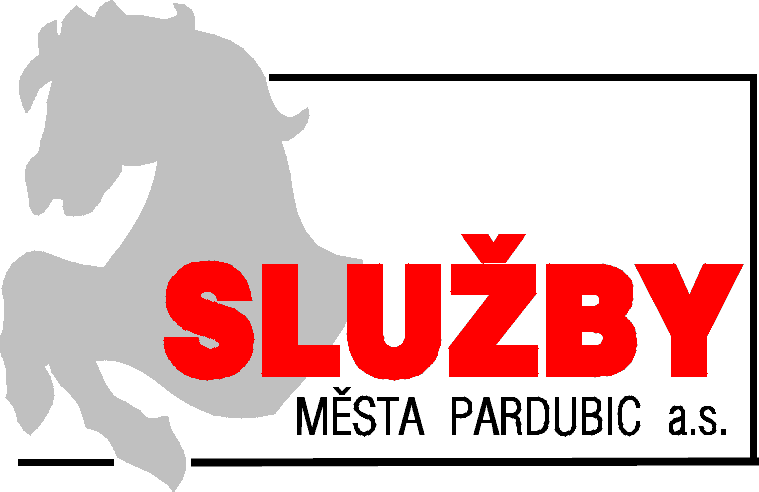                                       PREZENČNÍ LISTINA ŠKOLENÍ                                      PREZENČNÍ LISTINA ŠKOLENÍ                                      PREZENČNÍ LISTINA ŠKOLENÍ                                      PREZENČNÍ LISTINA ŠKOLENÍPro stavbu, pracoviště: výkopové práce – statutární město Pardubice a okolíPro stavbu, pracoviště: výkopové práce – statutární město Pardubice a okolíPro stavbu, pracoviště: výkopové práce – statutární město Pardubice a okolíPro stavbu, pracoviště: výkopové práce – statutární město Pardubice a okolíPro stavbu, pracoviště: výkopové práce – statutární město Pardubice a okolíNázev školení:Název školení:Proškolení z bezpečnosti práce a požární ochrany při vstupu na staveniště (pracoviště) společnosti Služby města Pardubic a.s., včetně seznámení s identifikovaným riziky při pracovní činnosti, hodnocením rizik BOZP včetně opatření ke snížení rizika a přílohou smlouvy pro dodavatele (zhotovitele). Seznámení s provozně bezpečnostními předpisy:Rizika BOZP a PO včetně opatření k omezení rizikaProvozně bezpečnostní předpis pro objednané (vykonávané) prácePříloha smlouvyOrganizační směrnice pro BOZP a PO – Zemní prácePříloha č. 1 Organizační směrnice pro BOZP a PO – RizikaProškolení z bezpečnosti práce a požární ochrany při vstupu na staveniště (pracoviště) společnosti Služby města Pardubic a.s., včetně seznámení s identifikovaným riziky při pracovní činnosti, hodnocením rizik BOZP včetně opatření ke snížení rizika a přílohou smlouvy pro dodavatele (zhotovitele). Seznámení s provozně bezpečnostními předpisy:Rizika BOZP a PO včetně opatření k omezení rizikaProvozně bezpečnostní předpis pro objednané (vykonávané) prácePříloha smlouvyOrganizační směrnice pro BOZP a PO – Zemní prácePříloha č. 1 Organizační směrnice pro BOZP a PO – RizikaProškolení z bezpečnosti práce a požární ochrany při vstupu na staveniště (pracoviště) společnosti Služby města Pardubic a.s., včetně seznámení s identifikovaným riziky při pracovní činnosti, hodnocením rizik BOZP včetně opatření ke snížení rizika a přílohou smlouvy pro dodavatele (zhotovitele). Seznámení s provozně bezpečnostními předpisy:Rizika BOZP a PO včetně opatření k omezení rizikaProvozně bezpečnostní předpis pro objednané (vykonávané) prácePříloha smlouvyOrganizační směrnice pro BOZP a PO – Zemní prácePříloha č. 1 Organizační směrnice pro BOZP a PO – RizikaProškolení a seznámení provedl:Proškolení a seznámení provedl:Ing. Oto Doležal, vedoucí divize Údržba komunikacíSlužby města Pardubic a.s.Ing. Oto Doležal, vedoucí divize Údržba komunikacíSlužby města Pardubic a.s.Ing. Oto Doležal, vedoucí divize Údržba komunikacíSlužby města Pardubic a.s.Svým podpisem potvrzuji, že jsem byl proškolen a seznámen s úplným zněním výše uvedených dokumentů společnosti Služby města Pardubic a.s. Členové statutárního orgánu a vedoucí zaměstnanci dodavatele (zhotovitele) jsou povinni seznámit s těmito výše uvedenými dokumenty své zaměstnance a případné dodavatele (zhotovitele).  Svým podpisem potvrzuji, že jsem byl proškolen a seznámen s úplným zněním výše uvedených dokumentů společnosti Služby města Pardubic a.s. Členové statutárního orgánu a vedoucí zaměstnanci dodavatele (zhotovitele) jsou povinni seznámit s těmito výše uvedenými dokumenty své zaměstnance a případné dodavatele (zhotovitele).  Svým podpisem potvrzuji, že jsem byl proškolen a seznámen s úplným zněním výše uvedených dokumentů společnosti Služby města Pardubic a.s. Členové statutárního orgánu a vedoucí zaměstnanci dodavatele (zhotovitele) jsou povinni seznámit s těmito výše uvedenými dokumenty své zaměstnance a případné dodavatele (zhotovitele).  Svým podpisem potvrzuji, že jsem byl proškolen a seznámen s úplným zněním výše uvedených dokumentů společnosti Služby města Pardubic a.s. Členové statutárního orgánu a vedoucí zaměstnanci dodavatele (zhotovitele) jsou povinni seznámit s těmito výše uvedenými dokumenty své zaměstnance a případné dodavatele (zhotovitele).  Svým podpisem potvrzuji, že jsem byl proškolen a seznámen s úplným zněním výše uvedených dokumentů společnosti Služby města Pardubic a.s. Členové statutárního orgánu a vedoucí zaměstnanci dodavatele (zhotovitele) jsou povinni seznámit s těmito výše uvedenými dokumenty své zaměstnance a případné dodavatele (zhotovitele).  Pořadové čísloPříjmení a jméno zaměstnance, pracovníka, osobyPříjmení a jméno zaměstnance, pracovníka, osobyDatumPodpis